Оқуға құштар мектеп» жобасы аясында өткізілген «Оқы да,  жеңіске жет!» атты кітап оқу марафонының  ақпараты.10.01.24ж «Оқуға құштар мектеп» жобасы аясында  өткізілген  «Қыста оқимыз» акция  5 Ә сынып оқушысы Ғазиз Елдар. Бауыржан Момышұлының «Ұшқан ұя» повесін оқып,мазмұндады.       Мақсаты: Оқушылардың кітап оқу дағдысын қалыптастыру, кітапқа деген қызығушылығын артыру, кітап оқуға үндеу.Қарағандыоблысыбілім09#Біртұтас_тәрбие#ҚОББТӘРБИЕ#uo_krg	@balqash_qalasy_bilim_bolimi@rumcdo_official@umckrg@balqash_qalasy_akimdigi@balqash_qbb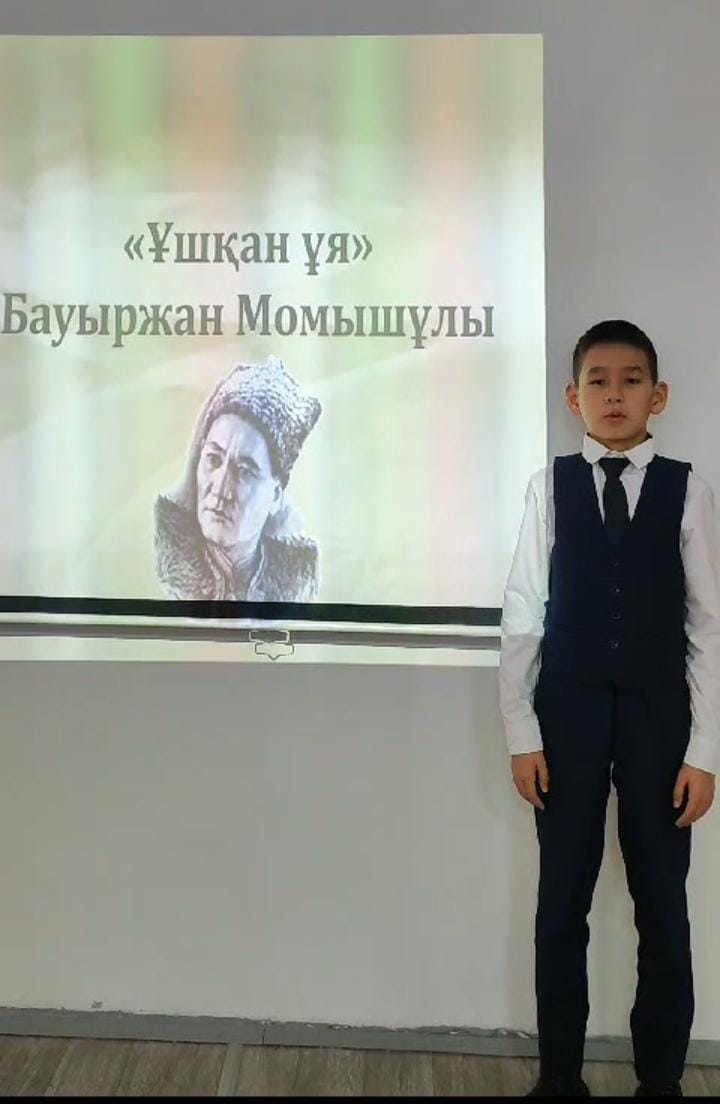 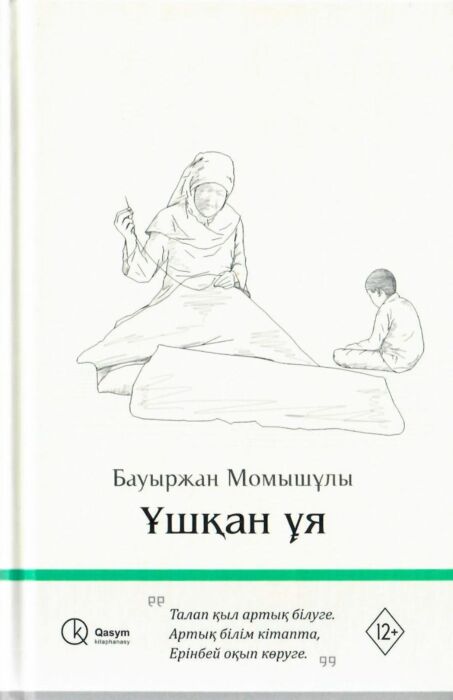 «Оқуға құштар мектеп», проводимая в рамках проекта . «Оқы да,  жеңіске жет!» информация о марафоне чтения книг.10.01.24 г. акция «Қыста оқимыз» , проводимая в рамках проекта  ученик 5 Ә класса Газиз Елдар. Прочитал и изложил повесть Бауыржана Момышулы «Ұшқан ұя».Цель: формирование у учащихся навыков чтения, повышение интереса к книге, обращение к чтению.Карагандаобъединение09#Біртұтас_тәрбие#КОББТӘРБИЕ#uo_krg@balqash_qalasy_bilim_bolimi@rumcdo_official@umckrg@balqash_qalasy_akimdigi@balqash_qbb